Publicado en Toledo el 21/10/2021 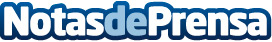 Embutidos España desembarca en ANUGA con todo su portfolioLa empresa toledana reafirma su presencia internacional tras participar en la feria de alimentación más importante del mundo

Rubén España: "Nuestra apuesta por la feria nos ha permitido construir acuerdos comerciales muy fructíferos para los próximos meses"Datos de contacto:Eduardo García917217929Nota de prensa publicada en: https://www.notasdeprensa.es/embutidos-espana-desembarca-en-anuga-con-todo Categorias: Nacional Gastronomía Castilla La Mancha Restauración Consumo http://www.notasdeprensa.es